附件4临县国家基本气象站全景图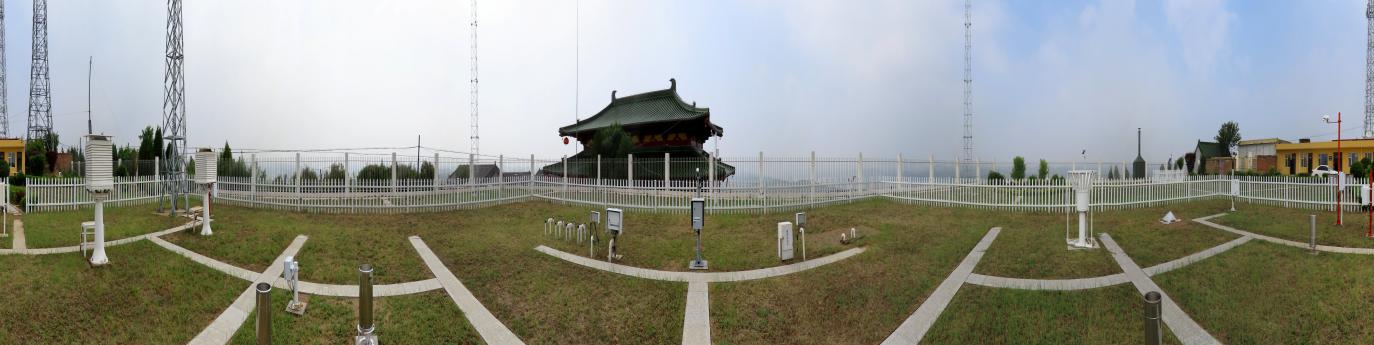 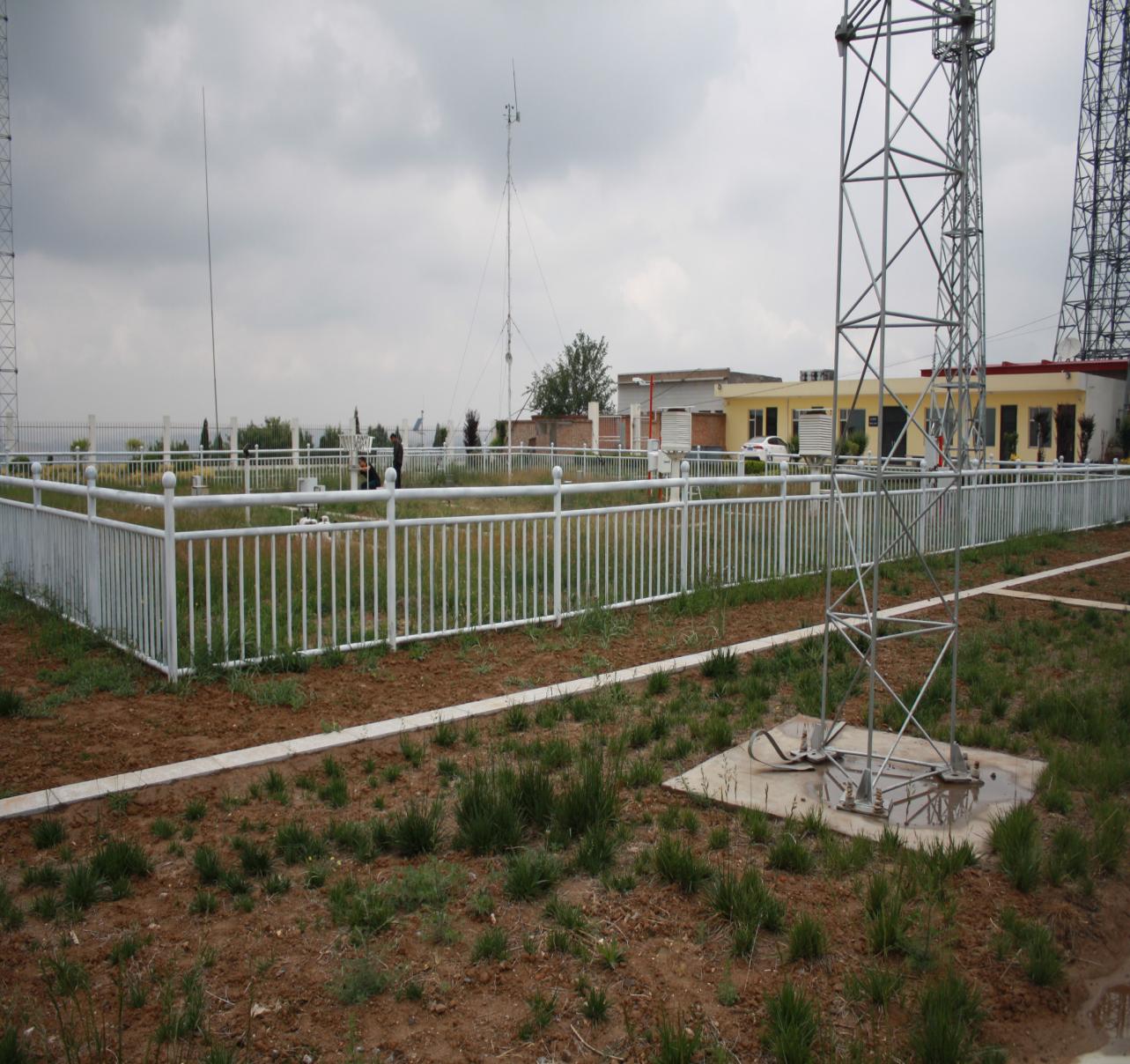 